Как пользоваться логопедической тетрадью?Тетрадь необходимо приносить на каждое логопедическое занятие.Домашние задания вклеиваются в четверг-пятницу.Все домашние задания выполняются по 15-20 минут в день. Не пытайтесь выполнять все задания в один день, разделите их на несколько дней.Все задания, которые вклеиваются в тетрадь, необходимо начинать с артикуляционной гимнастики.Задания необходимо выполнять каждый день. Если Вам сегодня ничего не написали – необходимо повторить, что было задано до этого.Не выполняйте домашние задания за ребенка, делайте их вместе с ним.Приучайте ребенка бережно относится к тетради: не мять ее, не загибать листы.Как пользоваться логопедической тетрадью?Тетрадь необходимо приносить на каждое логопедическое занятие.Домашние задания вклеиваются в четверг-пятницу.Все домашние задания выполняются по 15-20 минут в день. Не пытайтесь выполнять все задания в один день, разделите их на несколько дней.Все задания, которые вклеиваются в тетрадь, необходимо начинать с артикуляционной гимнастики.Задания необходимо выполнять каждый день. Если Вам сегодня ничего не написали – необходимо повторить, что было задано до этого.Не выполняйте домашние задания за ребенка, делайте их вместе с ним.Приучайте ребенка бережно относится к тетради: не мять ее, не загибать листы.Как пользоваться логопедической тетрадью?Тетрадь необходимо приносить на каждое логопедическое занятие.Домашние задания вклеиваются в четверг-пятницу.Все домашние задания выполняются по 15-20 минут в день. Не пытайтесь выполнять все задания в один день, разделите их на несколько дней.Все задания, которые вклеиваются в тетрадь, необходимо начинать с артикуляционной гимнастики.Задания необходимо выполнять каждый день. Если Вам сегодня ничего не написали – необходимо повторить, что было задано до этого.Не выполняйте домашние задания за ребенка, делайте их вместе с ним.Приучайте ребенка бережно относится к тетради: не мять ее, не загибать листы.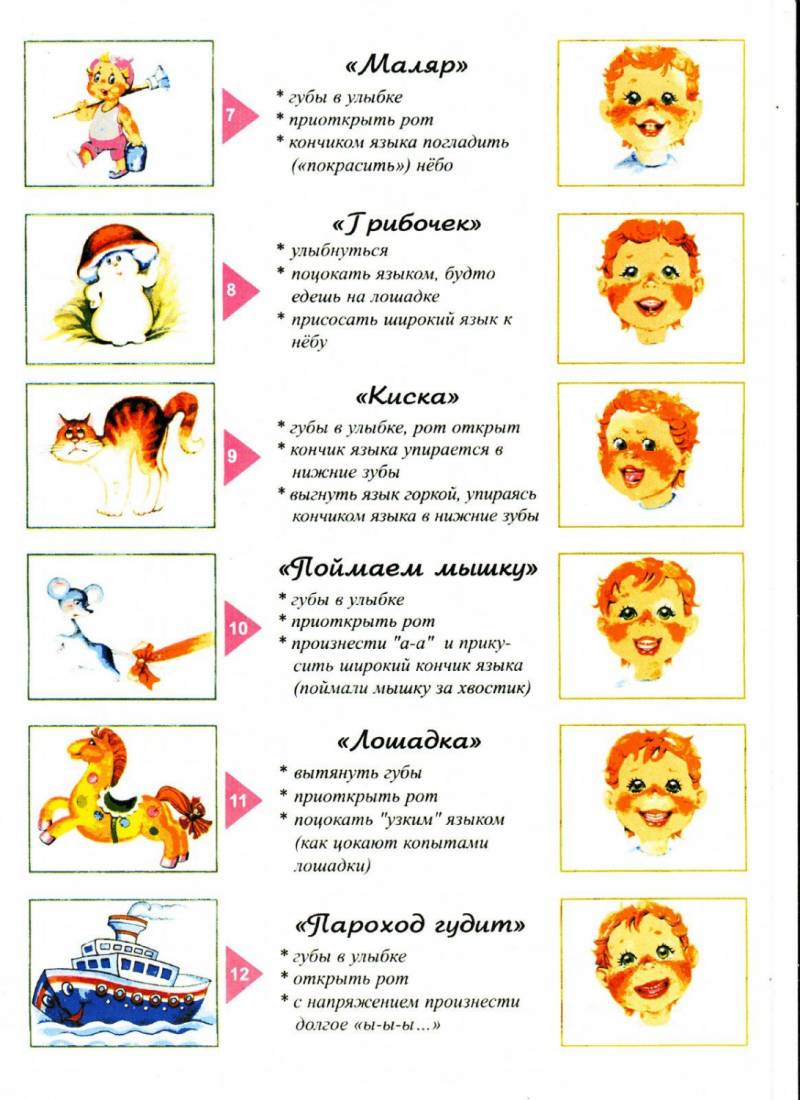 